Injektionsbehandlingar 2012 - Mer naturligt och mindre konstgjortHur man vill att resultatet skall se ut och vilka användningsområden som finns för injektionsbehandlingar är ständigt under utveckling och förändring. För att bena ut lite trender och aktuella områden pratade vi injektionsbehandlingar med Carina Gamborg som förutom sin yrkesroll på Art Clinic är verksam som utbildare för andra injektionsbehandlare från kliniker runt om i Sverige. Vad skulle du säga är de tydligaste trenderna inom injektionsbehandlingar 2012?Vi går mer och mer mot naturliga resultat och mindre konstgjort. Vi brukar säga att en riktigt bra behandling egentligen inte skall synas. Omgivningen skall alltså inte se exakt vad som blivit gjort utan målet är att helheten skall uppfattas som piggare och fräschare. En injektionsbehandling kan återskapa eller förstärka det redan befintliga utseendet. Vi behandlar inte bara en rynka längre utan ser till helheten med volymer och konturer. Helheten blir också bättre om hudens kvalité och fuktbalans förbättras.  Detta görs med Restylane Skinbooster behandlingar. Med volym behandlingar kan vi förbättra volymförluster och svackor, vilket resulterar i att ansiktet får sig ett litet ”lyft” utan kirurgi. Ett annat utvecklat område är att vi allt mer kan använda injektioner i ett formande syfte. Med hjälp av injektioner så kan vi exempelvis forma om din näsa, räta ut näsryggen och höja nästippen. Vad många inte vet är att man sedan flera år tillbaka även kan behandla svåra svettningar och tandgnissling med botulinumtoxin. Dessa behandlingar har många vetenskapliga studier bakom sig och har visat sig betyda väldigt mycket för många patienter eftersom svår arm eller handsvett kan vara ett socialt handikapp. Samma sak med tandgnissel som kan ge upphov till både migrän och nedslitna tänder.Något annat som känns högaktuellt är medvetenheten kring patientsäkerhet och det uppmärksammade lagförslaget som Socialstyrelsen lämnade i juni om hårdare lagstiftning kring estetiska behandlingar. Vår förhoppning är givetvis att hårdare regler kommer att göra det svårt för oseriösa aktörer i vår bransch samt att patienterna blir medvetna om vilka kriterier som skapar patientsäkerhet.För mer information kontakta:Carina GamborgLeg. sjuksköterska/ Platschef Art Clinic Beauty Göteborg031- 13 11 20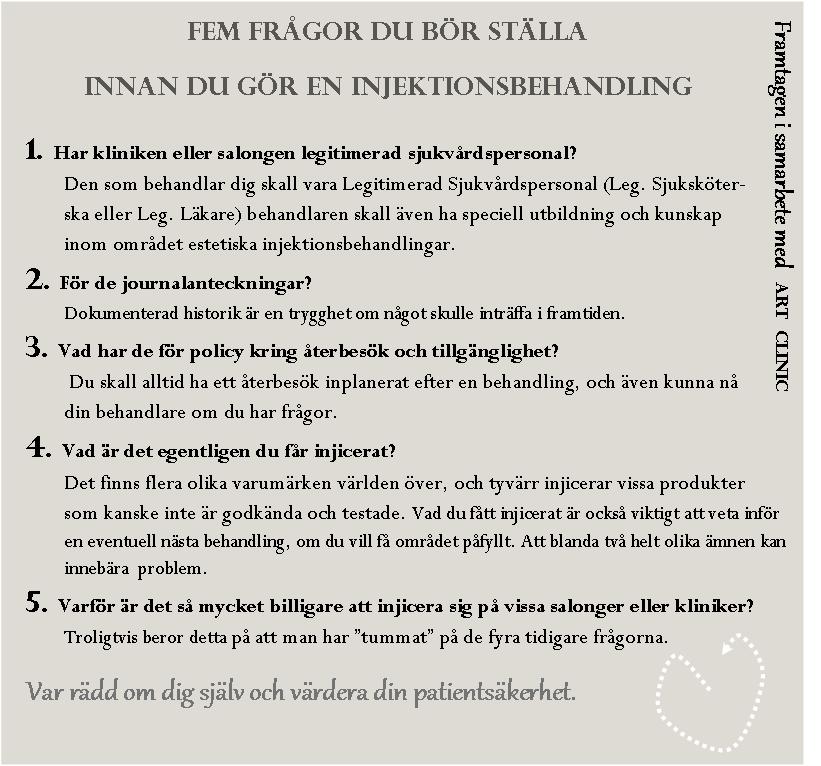 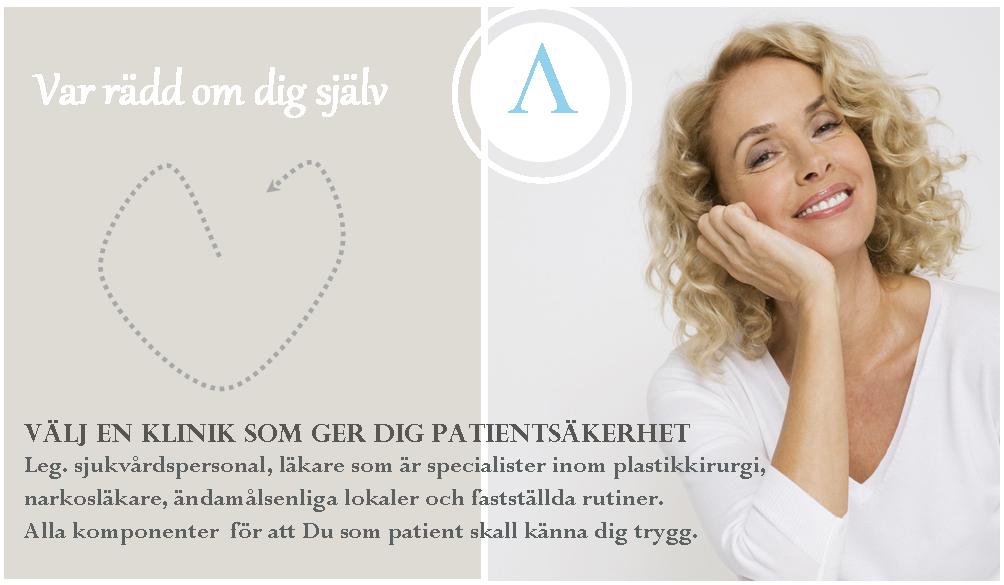 